Texas Commission on Environmental Quality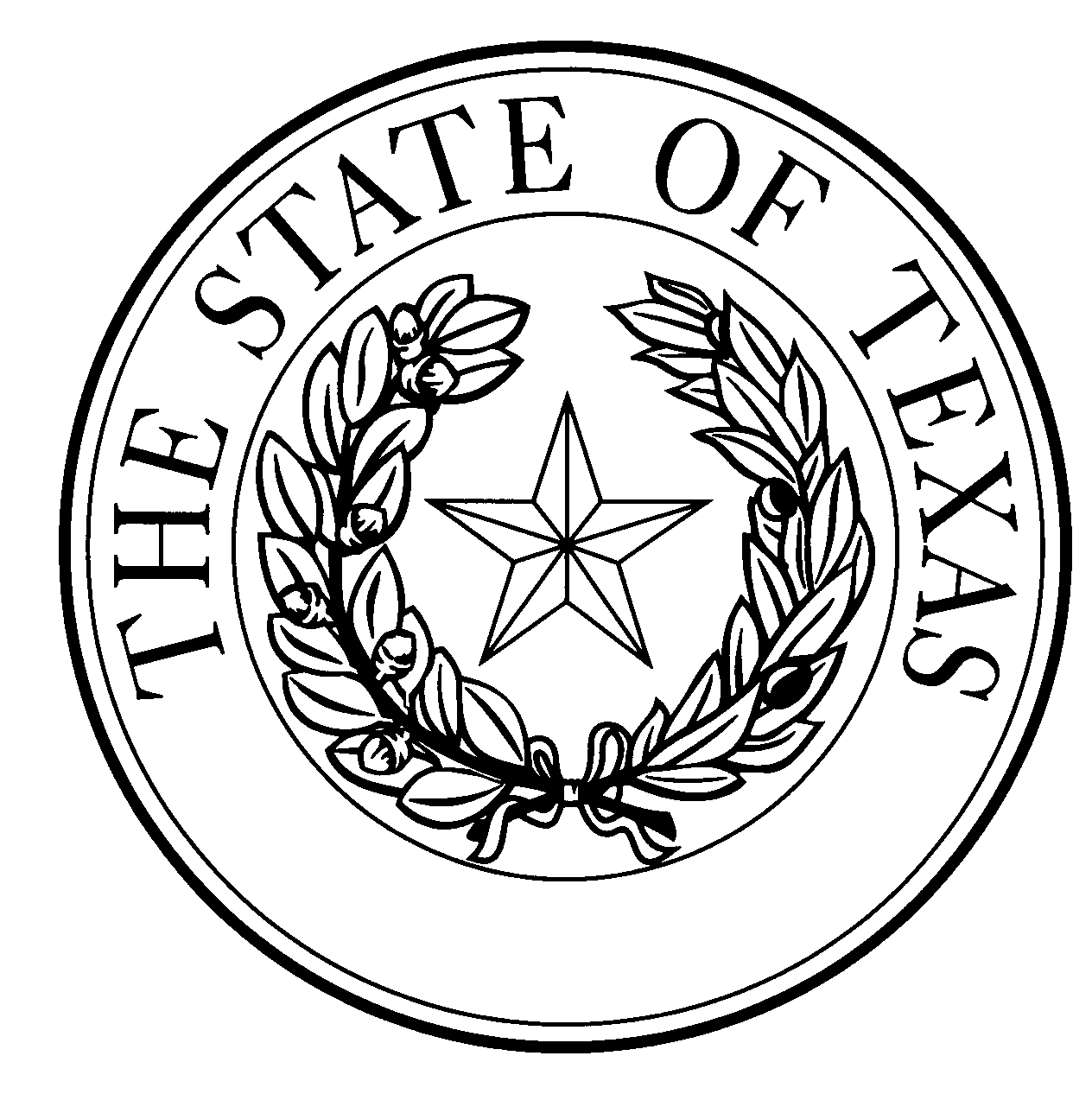 Notice of Concentrated Animal Feeding Operation ApplicationGeneral Permit Authorization No. TXG921569Application. , , ,  has applied to the Texas Commission on Environmental Quality (TCEQ) under General Permit No. TXG920000 for a non-substantial change to the terms of the nutrient management plan (NMP) previously submitted to the TCEQ. The Applicant has changed the property boundaries by removing part of land management unit (LMU #5) – 42 acres, and reconfigured LMUs #1, #4 and #6, and the remaining part of LMU #5 was added to LMU #6, which changed the acreage for LMU #1 from 36 to 25 acres, LMU #4 from 67 to 66 acres and LMU #6 from 68 to 75 acres. The total land application area will decrease from 629 to 582 acres. The facility maps have been updated to show these changes including the removal of Well #13 that was in LMU #5. The authorized maximum capacity of  laying hens (consisting of 1,907,000 (dry) and 548,000 (liquid waste)) and the list of alternative crops and yield goals will not change. The notice of change application and the updated NMP were received by TCEQ on October 20, 2023.No discharge of pollutants into the waters in the state is authorized by this general permit except under chronic or catastrophic rainfall conditions or events. All waste and wastewater will be beneficially used on agricultural land.The facility is located ,  County, Texas. The facility is located in the drainage area of the  in Segment No.  of the  River Basin. The following link to an electronic map of the site or facility’s general location is provided as a public courtesy and is not part of the application or notice. https://gisweb.tceq.texas.gov/LocationMapper/?marker=-96.245277,30.803888&level=18. For the exact location, refer to the application.The Executive Director of the TCEQ has approved the proposed non-substantial change to the terms of the NMP. The revised terms of the NMP have been included in the permit record and it is available at the TCEQ’s Central Records, 12100 Park 35 Circle Austin, Texas 78753.Information. For additional information about this application, contact  at . Si desea información en Español, puede llamar al 1-800-687-4040. General information regarding the TCEQ can be found at our web site at www.tceq.texas.gov/.Issued: November 17, 2023